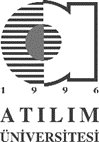 Atılım ÜniversitesiSosyal Bilimler EnstitüsüTez Teslim FormuMezuniyet yükümlülükleri dâhilinde hazırladığım tezin bir elektronik kopyası, Enstitü yönetmeliğinin ilgili maddesinde öngörüldüğü biçimde teslim edilmiştir. Hazır görülmesi halinde tez savunması için jüri ve tarih belirlenmesinin gereğini arz ederim.       /     /20__									          		 İmza			EK: Tezin bir elektronik kopyasının Enstitü’nün Moodle’daki “Tez Kontrol/Thesis Check” sayfası üzerinden sisteme yüklendiğini gösterir dijital makbuz.Danışman OnayıYukarıda bilgileri yazan tez tarafımca incelenmiş ve savunmaya hazır olarak değerlendirilmiştir.Danışman Bu form, öğrencinin kendisi ve danışmanı tarafından doldurulacak ve savunma öncesi tez teslimi sırasında öğrenci tarafından tezin elektronik bir kopyası ile birlikte Enstitü’ye teslim edilecektir.Öğrenci No.Telefon No.Öğrenci Adı ve SoyadıProgramTez BaşlığıEnstitü’nün Moodle’daki “Tez Kontrol/Thesis Check” Sayfası Üzerinden Bir Elektronik Kopya YüklenmiştirEnstitü’nün Moodle’daki “Tez Kontrol/Thesis Check” Sayfası Üzerinden Bir Elektronik Kopya YüklenmiştirDijital Makbuz AlınmıştırDijital Makbuz Alınmıştır